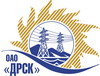 Открытое Акционерное Общество«Дальневосточная распределительная сетевая  компания»ПРОТОКОЛ № 281/УР-Рзаседания Закупочной комиссии рассмотрения предложений по открытому электронному запросу предложения на право заключения договора «Капитальный ремонт ВЛ 35 кВ: Ургал-ЦЭС (Т-301/302), Ургал-Ч (Т-305/306)» закупка № 2000 ГКПЗ 2015 г.Закупка проводится согласно ЦЗК № 1 раздела  1.1  № 2000  на основании указания ОАО «ДРСК» от  16.02.2015 г. № 29.Плановая стоимость закупки: 1 481 000,00 руб. без учета НДС.ПРИСУТСТВОВАЛИ: члены постоянно действующей Закупочной комиссии 2-го уровня.ВОПРОСЫ, ВЫНОСИМЫЕ НА РАССМОТРЕНИЕ ЗАКУПОЧНОЙ КОМИССИИ: О рассмотрении результатов оценки предложений Участников О признании предложений соответствующими условиям запроса предложений О предварительной ранжировке предложенийО проведении переторжкиВОПРОС №1 «О рассмотрении результатов оценки предложений Участников»ОТМЕТИЛИ:Извещение о проведении запроса предложений опубликовано на сайте в информационно-телекоммуникационной сети «Интернет» www.zakupki.gov.ru от 17.02.2015 г. № 31502035565Процедура вскрытия конвертов с предложениями участников запроса предложений проводилась 03.03.2015 г. в 10:00 час. местного времени на Торговой площадке Системы www.b2b-energo.ru.Планируемая стоимость закупки в ГКПЗ составляет1 481 000,00 руб. без учета НДС. До момента окончания срока подачи предложений Участниками запроса предложений были поданы 2 (два) предложения:Члены закупочной комиссии, специалисты Организатора запроса предложений и эксперты изучили поступившие предложения участников. Результаты экспертной оценки предложений Участников отражены в сводном экспертном заключении.ВОПРОС №2 «О признании предложений соответствующими условиям запроса предложений»ОТМЕТИЛИ:Предлагается признать предложения ООО "ВЫСОТНИК" (Россия 680000 г. Хабаровск, ул. Кирова, дом 4), ОАО "ВСЭСС" (Россия, г. Хабаровск, ул. Тихоокеанская, 165, 680042) удовлетворяющим по существу условиям запроса предложений и принять их к дальнейшему рассмотрению.ВОПРОС №3  «О предварительной ранжировке предложений»ОТМЕТИЛИ:В соответствии с требованиями и условиями, предусмотренными извещением о проведении запроса предложений и закупочной документацией, предлагается предварительно ранжировать предложения следующим образом: ВОПРОС № 4 «О проведении переторжки»ОТМЕТИЛИ:Учитывая результаты экспертизы предложений Участников, Закупочная комиссия полагает целесообразным проведение переторжки.РЕШИЛИ:По вопросу № 11. Признать объем полученной информации достаточным для принятия решения. Утвердить цены, полученные на процедуре вскрытия конвертов с предложениями участников запроса предложений:По вопросу № 21. Признать предложения ООО "ВЫСОТНИК" (Россия 680000 г. Хабаровск, ул. Кирова, дом 4), ОАО "ВСЭСС" (Россия, г. Хабаровск, ул. Тихоокеанская, 165, 680042) соответствующими условиям запроса предложений и принять их к дальнейшему рассмотрению.По вопросу № 31. Утвердить предварительную ранжировку предложений:По вопросу № 41. Провести переторжку.1.1 Допустить к участию в переторжке предложения следующих участников: ООО "ВЫСОТНИК" (Россия 680000 г. Хабаровск, ул. Кирова, дом 4), ОАО "ВСЭСС" (Россия, г. Хабаровск, ул. Тихоокеанская, 165, 680042) 1.2  Определить форму переторжки: заочная;1.3 Назначить переторжку на 11.03.2015 г. до 15:00 час. (местного времени); 1.4 Место проведения переторжки: Торговая площадка Системы www.b2b-energo.ru;1.5 Техническому секретарю Закупочной комиссии уведомить участников, приглашенных к участию в переторжке, о принятом комиссией решении.г. Благовещенск«06» марта  2015г.Номер п/пНаименование и адрес Участника Цена предложения на участие в закупке1ООО "ВЫСОТНИК" (Россия 680000 г. Хабаровск, ул. Кирова, дом 4)1 476 595,00 руб. без учета НДС 2ОАО "ВСЭСС" (Россия, г. Хабаровск, ул. Тихоокеанская, 165, 680042)1 479 087,00 руб. без учета  НДСМесто в предварительной ранжировкеНаименование участника и его адресЦена предложения на участие в закупке без НДС, руб.Балл по неценовой предпочтительности1 местоООО "ВЫСОТНИК" (Россия 680000 г. Хабаровск, ул. Кирова, дом 4)1 476 595,003,002 местоОАО "ВСЭСС" (Россия, г. Хабаровск, ул. Тихоокеанская, 165, 680042)1 479 087,003,00Номер п/пНаименование и адрес Участника Цена предложения на участие в закупке1ООО "ВЫСОТНИК" (Россия 680000 г. Хабаровск, ул. Кирова, дом 4)1 476 595,00 руб. без учета НДС    2ОАО "ВСЭСС" (Россия, г. Хабаровск, ул. Тихоокеанская, 165, 680042)1 479 087,00 руб. без учета  НДС1 местоООО "ВЫСОТНИК" (Россия 680000 г. Хабаровск, ул. Кирова, дом 4)   2 местоОАО "ВСЭСС" (Россия, г. Хабаровск, ул. Тихоокеанская, 165, 680042)Ответственный секретарь Закупочной комиссии 2 уровня ОАО «ДРСК» ____________________О.А. МоторинаТехнический секретарь Закупочной комиссии 2 уровня ОАО «ДРСК»____________________    Т.В. Коротаева